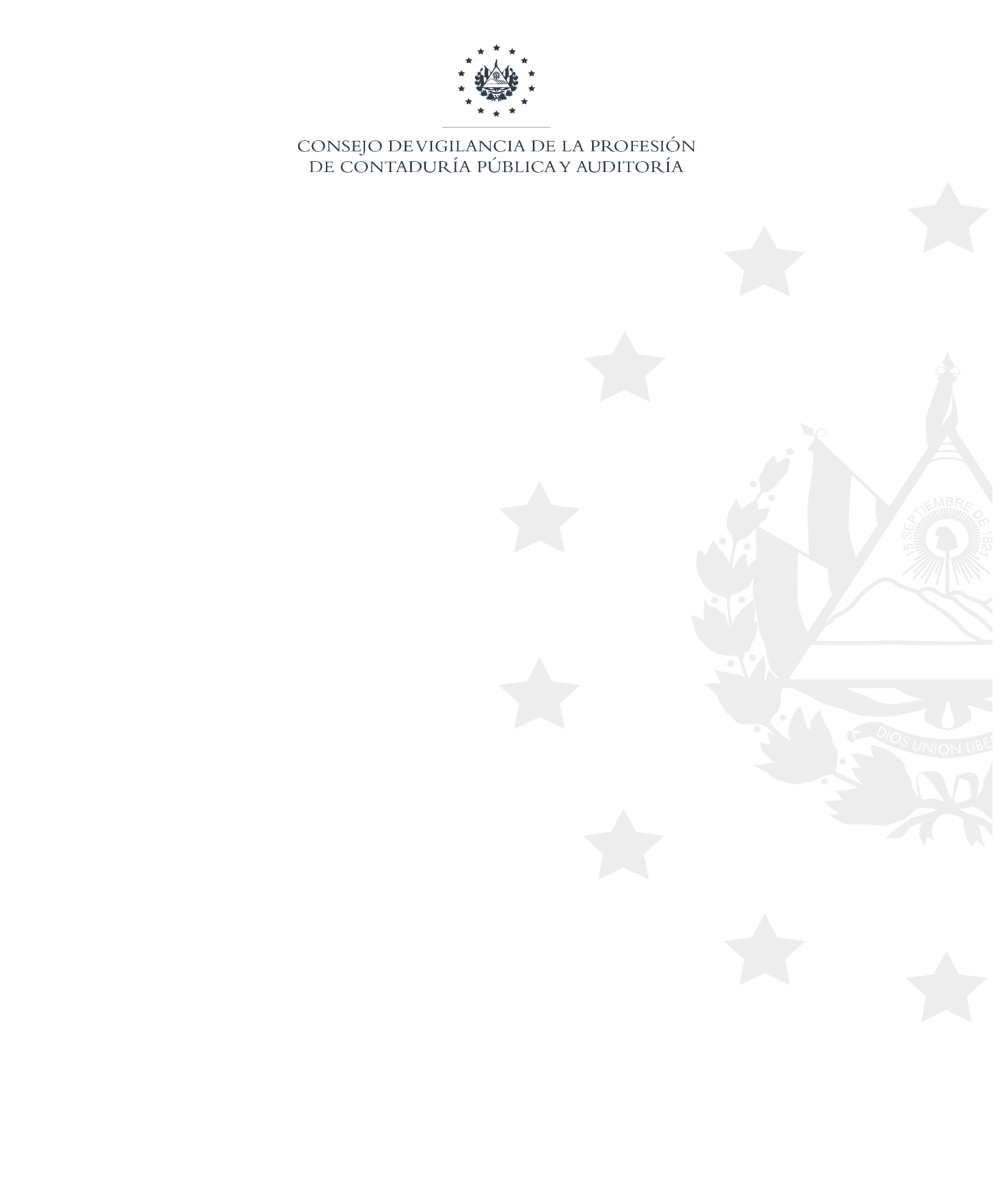 San Salvador, 10 de noviembre de 2022Público en generalPresente. Estimados usuarios, el Consejo de Vigilancia de la Profesión de la Contaduría Pública y Auditoría (CVPCPA) en cumplimiento de la Ley de Acceso a la Información Pública, que establece en su Artículo 10 numeral 5:” Los procedimientos de selección y contratación de personal ya sea por el sistema de Ley de Salarios, contratos, jornales o cualquier otro medio” de la Ley de Acceso a la Información Pública,  Siguiendo procedimiento que estipula el artículo 50 literal “a” de la LAIP, se realizó la gestión interna de localización de información, la encargada de RRHH, informa a la Unidad de Acceso a la Información, el Consejo de Vigilancia de la Profesión de la Contaduría Pública y Auditoría (CVPCPA), que no se han realizado procedimiento de selección y contratación de personal.Por lo anterior se elabora la presente acta de inexistencia de información en los meses de: agosto, septiembre y octubre 2022.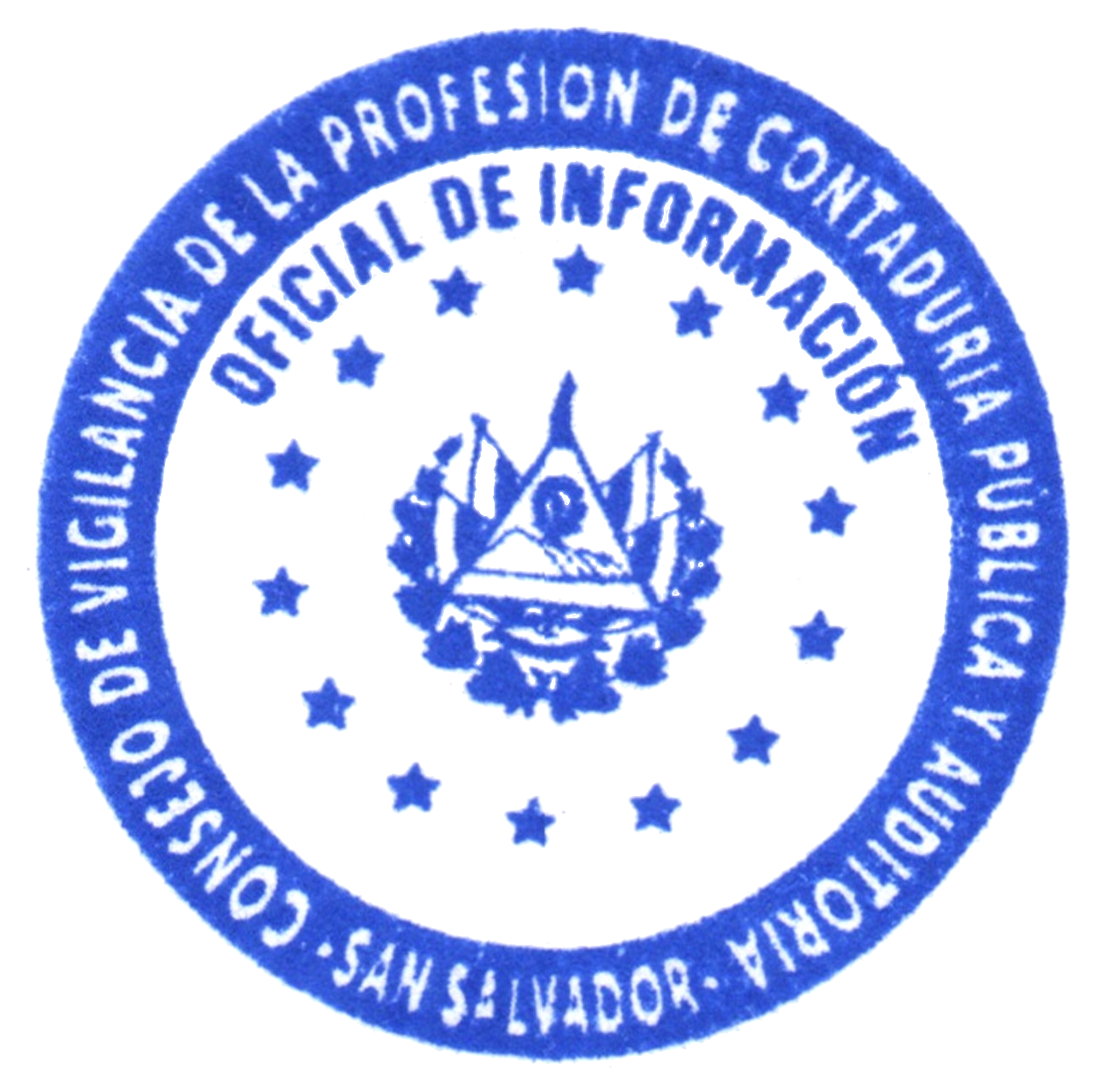 Licda. Ana Marcela Argueta SantosOficial de InformaciónConsejo de Vigilancia de la Profesión de la Contaduría Pública y Auditoría